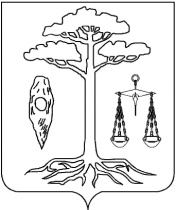 СОВЕТТЕЙКОВСКОГО МУНИЦИПАЛЬНОГО РАЙОНАшестого созываР Е Ш Е Н И Е от 28.03.2018 № 285-р г. ТейковоО внесении изменений в решение Тейковского районного Совета от 24.12.2008 г. № 182-р «О пенсионном обеспечении лиц, замещавших выборные муниципальные должности на постоянной основе, муниципальные должности муниципальной службы органов МСУТейковского муниципального района на постоянной (штатной) основе» (в действующей редакции)В соответствии с Федеральным Законом от 06.10.2003 № 131-ФЗ "Об общих принципах организации местного самоуправления в Российской Федерации", Законом Ивановской области от 29.11.2016 № 106-ОЗ «О внесении изменений в Закон Ивановской области "О государственном пенсионном обеспечении граждан, проходивших государственную гражданскую службу в органах государственной власти Ивановской области и иных государственных органах Ивановской области»,  Уставом Тейковского муниципального района, в целях приведения нормативных правовых актов Тейковского муниципального района в соответствие с федеральным законодательством и законодательством Ивановской областиСовет Тейковского муниципального района РЕШИЛ:    	1. Внести в решение Тейковского районного Совета от 24.12.2008г. №182-р «О пенсионном обеспечении лиц, замещавших выборные муниципальные должности на постоянной основе, муниципальные должности муниципальной службы органов МСУ Тейковского муниципального района на постоянной (штатной) основе» (в действующей редакции) следующие изменения:пункт 9.1. главы «9. Порядок назначения, приостановления, перерасчёта (в том числе индексации), прекращения выплаты пенсии за выслугу лет» Положения о пенсионном обеспечении лиц, замещавших выборные муниципальные должности на постоянной основе, муниципальные должности муниципальной службы органов МСУ Тейковского муниципального района на постоянной (штатной) основе изложить в новой редакции: «9.1. Назначение пенсии за выслугу лет производится по заявлению гражданина. Пенсия за выслугу лет назначается со дня подачи заявления, но не ранее дня, следующего за днем увольнения с муниципальной службы и  назначения страховой пенсии по старости (инвалидности). Заявление о назначении пенсии за выслугу лет подается в администрацию Тейковского муниципального района.Заявление лица о назначении пенсии за выслугу лет регистрируется в день его поступления в администрацию Тейковского муниципального района.В случае необходимости представления недостающих документов и (или) устранения недостатков в оформлении заявления и других документов, установленных частью 9.3 статьи 9 настоящего Положения, администрация Тейковского муниципального района в течение 14 дней со дня регистрации заявления направляет заявителю информацию о необходимости представления недостающих документов и (или) устранения недостатков в оформлении указанных документов в течение 3 месяцев со дня поступления указанной информации.В случае непредставления заявителем недостающих документов и (или) не устранения имеющихся недостатков в оформлении заявления и других документов, предусмотренных частью 9.3 статьи 9 настоящего Положения, в установленный срок указанные заявления и документы возвращаются заявителю без рассмотрения. Орган местного самоуправления Тейковского муниципального района (далее по тексту – «орган местного самоуправления»), в котором муниципальный служащий проходил муниципальную службу перед увольнением, оказывает содействие служащему в получении недостающих документов для назначения пенсии за выслугу лет.Обращение за назначением пенсии за выслугу лет (перерасчетом ее размера) осуществляется в любое время после возникновения права на данную пенсию (перерасчет ее размера) без ограничения каким-либо сроком.».2. Настоящие решение вступает в силу с момента подписания и распространяется на правоотношения, возникшие с 01 января 2018 года.Глава Тейковского                           Председатель Советамуниципального района                  Тейковского муниципального района                                               С.А. Семенова	        Н.С. Смирнов